Dispositif CLAS
       Contrat Local d’Accompagnement à la ScolaritéAUTORISATION PARENTALE                                  Parents,Dans le cadre du dispositif CLAS financé par la Caisse d’Allocations Familiales de la Martinique, l’association ACOD, en collaboration avec l’établissement scolaire de votre enfant, met en place des activités ayant pour but de faciliter l’accès à l’apprentissage. Le dispositif offre tout au long de l’année scolaire 2019/2020 des activités éducatives, ludiques et artistiques (atelier jeux de société, atelier création…),  des ateliers bien être et gestion du stress ainsi que des activités éco citoyennes. Un gouter est offert une fois par mois à votre enfant, nous vous invitons à remplir la fiche sanitaire.Nous vous invitons donc à remplir ce coupon et à le retourner à l’établissement dans les meilleurs délais.Je soussigné(e), (Nom prénom du parent)…………………………………………………………….....Adresse :………………………………………………………………………………………………………………………………………………………………………………………………………………Tél : …………………….., Autorise     ou n’autorise pas   mon enfant : …………………………………………………, Inscrit(e), en classe de……………………… à participer à l’accompagnement à la scolarité organisé par l’association ACOD au sein de l’établissement scolaire. Les jours et horaires d’intervention auprès de votre enfant seront communiqués par l’Ets scolaire.Date et signature des parents-----------------------------------------------------------------------------------------------------------------------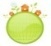 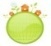 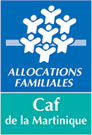 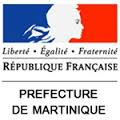 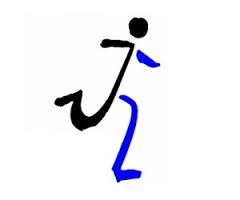 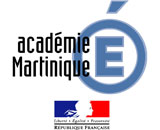 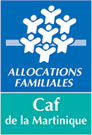 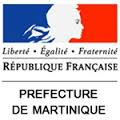 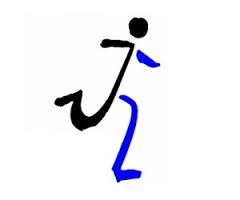 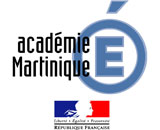 Dispositif CLASContrat Local d’Accompagnement à la ScolaritéAUTORISATION PARENTALEParents,Dans le cadre du dispositif CLAS financé par la Caisse d’Allocations Familiales de la Martinique, l’association ACOD, en collaboration avec l’établissement scolaire de votre enfant, met en place des activités ayant pour but de faciliter l’accès à l’apprentissage. Le dispositif offre tout au long de l’année scolaire 2019/2020 des activités éducatives, ludiques et artistiques (atelier jeux de société, atelier création…), des ateliers bien être et gestion du stress ainsi que des activités éco citoyennes. Un gouter est offert une fois par mois à votre enfant, nous vous invitons à remplir la fiche sanitaire.Nous vous invitons donc à remplir ce coupon et à le retourner à l’établissement dans les meilleurs délais.Je soussigné(e), (Nom prénom du parent) …………………………………………………………….....Adresse :………………………………………………………………………………………………………………………………………………………………………………………………………………Tél : …………………….., Autorise     ou n’autorise pas   mon enfant : …………………………………………………, Inscrit(e), en classe de……………………… à participer à l’accompagnement à la scolarité organisé par l’association ACOD au sein de l’établissement scolaire. Les jours et horaires d’intervention auprès de votre enfant seront communiqués par l’Ets scolaire.Date et signature des parents